        МИНИСТЕРСТВО ОБРАЗОВАНИЯ И НАУКИ РЕСПУБЛИКИ ДАГЕСТАН                                                                              ГОСУДАРСТВЕННОЕ КАЗЕННОЕ ОБЩЕОБРАЗОВАТЕЛЬНОЕ УЧРЕЖДЕНИЕ РЕСПУБЛИКИ ДАГЕСТАН
«КАМБУЛАТСКАЯ СРЕДНЯЯ ОБЩЕОБРАЗОВАТЕЛЬНАЯ ШКОЛА РУТУЛЬСКОГО РАЙОНА»368700, Республика Дагестан, Рутульский район, с. Кусур        ТЕЛ. 8-928-573-18-55                                                                                                                                           СправкаГКОУ РД «Камбулатская СОШ Рутульского района» подтверждает наличие участников конкурсов, смотров, творческих работ учеников Мазгаровой Б. М.Директор                     Османов Р. М.«05» октябрь 2019г.исх. № 9Учебный годКонкурсФамилия, имя участника2015-2017 Окружной конкурс «Я рисую мир»Ахмедов Хабиб – 1 место2015-2017 Конкурс рисунков «Здоровье — это здорово!» Гасанова Динара – 2 место2015-2017 Школьный конкурс чтецов «Поклонимся великим тем годам!»Гасанова Саният – 1 место2015-2017 Школьный конкурс презентаций классных уголковУчащиеся 1, 3 класса2015-2017 Школьный этап Всероссийской олимпиады школьников Мамедова Халифат – 1 место2016- 2017Конкурс рисунка «За здоровый образ жизни»Исрафилов Мухаммед – 2 место2017-2018Конкурс рисунка «Автомобиль мечты»Гудаев Насрулла – 2 место2017-2018Школьный конкурс чтецовРаджабова Майрам – 2 местоШкольный конкурс «Знаток орфографии»Ахмедов Хабиб – 1 местоВсероссийский конкурс сочиненийМамедова Джамиля – 3 местоРайонная акция «Птицы зимой»Раджабов Омарасхаб – 3 место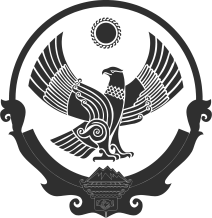 